Муниципальное бюджетное дошкольное образовательное учреждение 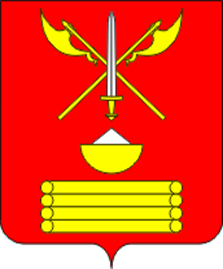 детский сад общеразвивающего вида № 2 п. Некрасовское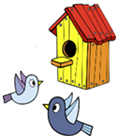 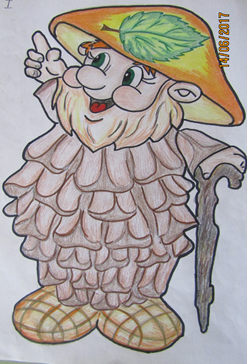 Материал разработантворческой группы «Экотопик»Характеристика объектаНа территории детского сада есть объект – «Птичья столовая». На данном объекте экологической тропы размещены кормушки (зимой), скворечники (летом) для наблюдения за птицами во время прогулок с детьми.Объекты для наблюдений: голуби, сороки, вороны, воробьи, синички, снегири.Цель: формирование экологической культуру детей; привитие любви к природе и воспитание бережного отношение к ней; ознакомление детей с повадками, условиями жизни, пользе птиц на Земле; развитие познавательной способности у дошкольников.Дошкольникам доступно понимание того, что в природе есть не только полезные, но и вредные насекомые. В борьбе с ними главная роль, безусловно, принадлежит птицам. Например, вес насекомых, съеденных за сутки небольшой синичкой, равен ее собственному весу. Поэтому так важно заботиться о птицах, привлекать поселяться там, где необходима их помощь, - в плодовых садах, парках и т. п.На участке размещают домики - гнездовья: для мелких насекомых птиц (синиц, горихвосток, мухоловок); для стрижей, трясогузок.Для птиц, зимующих в нашей полосе необходимо развесить кормушки. Дети могут самостоятельно или с помощью взрослых проверять кормушки, добавлять свежий корм, наблюдать за птицами.ПТИЦЫПтицы -  класс позвоночных животных. Передние конечности превратились в крылья, большинство приспособлено к полету. Тело покрыто перьями, температура тела постоянная, обмен веществ очень интенсивный. Размножаются, откладывая яйца.
Объекты для наблюдений: голуби, сороки, вороны, воробьи, синички, снегири.Птицы, прилетающие на участокВоробей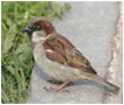 Воробьи - маленькие, с толстым, яйцевидным туловищем, короткими и округлыми крыльями. Спина у воробья коричневая, на щёках чёрные пятна, брюшко светлое, на крыльях полоски. Ножки короткие, но крепкие, клюв тонкий, твёрдый, к концу заострённый (похож на очищенный карандаш). В холодную пору воробьи сидят, прижавшись друг к другу, распустив крылышки, нахохлившись.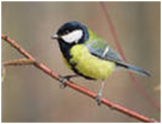 СиницыХорошо заметная, подвижная птица величиной с воробья (масса тела 15-21 г). Голова, горло, подхвостье черные. Щеки и пятно на затылке белые. Грудь и брюшко ярко-желтые с черной продольной полосой и 'галстуком', более широкими у самцов. Хвост и крылья серо-голубые, спина зеленая. У самок 'галстук' доходит только до брюшка. Распространена в лесной зоне России от западных границ до тихоокеанского побережья и на Кавказе. Обитательница лиственных и смешанных лесов, садов и парков. Ведет оседлый и кочующий образ жизни. Питается в основном насекомыми.Синицы живут повсеместно в парках, садах и лесах. С осени в поисках пищи кочуют по лесам, паркам и садам, приближаются к жилью людей. Синицы очень подвижные птицы. Перепархивая с ветки на ветку, они подвешиваются к ним вниз головой, качаются, с акробатической ловкостью держатся на самых тонких веточках – в этом помогают синицам их длинные острые когти на пальцах.Обшаривая щели на ветках деревьев, эти птицы вытаскивают оттуда своим острым клювом запрятавшихся на зиму насекомых, их личинки и яйца. Схватив корм, синица отлетает в сторону и, зажав его пальцами, долбит клювом. Гнездо синица устраивает в дупле дятла, в щелях деревянных построек, охотно поселяется в искусственных гнездовьях-синичниках.Вылупившихся птенцов в первые дни самка обогревает, не слезая с гнезда, самец их кормит. Выкармливают птенцов родители только насекомыми и их личинками. За лето у синиц бывает две кладки.Весной и летом синица питается насекомым, осенью и зимой поедает семена растений, любит мясо и сало, которыми подкармливают люди.Насчитывается несколько видов синиц, из них наиболее распространёнными являются синица большая, московка, лазаревка, гаечка, хохлатая синица.Синица большая встречается у нас чаще других птиц. Размером она с воробья, у неё желтовато-серая спинка, жёлтые бока, ярко-жёлтое брюшко, чёрная «шапочка» на голове, белые щёчки, у самца ещё чёрный «галстук» на горле и по брюшку. В песне её три слога «ци – ци – фи», «ци – ци – ли». Из всех синиц она может жить в неволе, быстро привыкает к людям, интересна своими повадками, только держать её нужно в отдельной клетке, так как она очень неуживчива и драчлива.Синица запела – тепло ворожит (народная примета).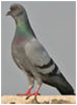 ГолубиГолуби живут по всему земному шару, кроме полярных и антарктических районов. Особенно много их в Австралии и на Малайском архипелаге. Науке известно свыше 300 видов диких голубей. Впервые человек одомашнил голубя ещё пять тысяч лет назад. С тех пор эти птицы неразлучны с человеком.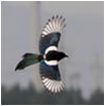  СорокиУ сороки есть прозвище - белобока. По бокам перышки у неё белые, а голова, крылья и хвост чёрные, как у ворона. Очень красив у сороки хвост - длинный, прямой, будто стрела. Перья на нём не просто чёрные, а с красивым зеленоватым отливом.Сороку невозможно спутать ни с одной другой птицей. В природе сороку можно безошибочно определить по голосу с типичным звучанием "ча, ча, ча". Всем известна, её привычка красть и прятать блестящие предметы. Сорока обычно селится в открытом месте с множеством деревьев и кустов. Она избегает густого леса.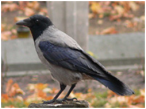  ВороныПредпочтение отдает городам, населенным пунктам. Всеядна. Эти сообразительные птицы пpeкрасно приспособились к соседству человека. В последние годы они, например, научились систематически проверять вывешенные зимой за окно сумки с продуктами. Умеют поднимать крыши скворечников, если они не прикручены проволокой.                       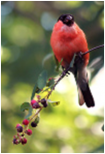 СнегириВнешний вид. Птица чуть крупнее воробья, очень плотного сложения, голубовато-серая сверху с черными шапочкой, подбородком, крыльями и хвостом, белыми надхвостьем и полосой на крыле. Молодые птицы без черной шапочки. Полоса на крыле чисто-белая; щеки и грудь у самцов красные, у самок и молодых птиц — буровато-серые. Голос — мягкое протяжное “дню” или “фью-фью”; песня трескучая, с флейтовыми и свистовыми звуками. Местообитания. Живет в лесах (избегает только чистые сосняки) с густым подлеском, в садах и парках. Летом снегирь обитает как в густых лесах, так и в редколесьях на краях гарей и вырубок, но держится очень скрытно и редко попадается на глаза. Зато зимой не заметить разноцветную стайку снегирей просто невозможно. Питание. Питается преимущественно семенами, почками и ягодами. Кормясь ягодами, выедает из них семена, а мякоть плодов выбрасывает. Загадки о птицах  Небольшая пестрая птица
Не боится зимой простудиться,
Угощенье наше ей снится.
Прилетает к нам часто ...(Синица) Буян-мальчишкаВ сером армячишкеПо дворам шныряет,Крохи собирает. (Воробей) Окраской - сероватая,Повадкой - вороватая,Крикунья хрипловатая –Известная персона.Кто она?.. (Ворона) Алый низ и черный хвост,
Воробья побольше рост,
Толстый клюв раздался вширь –
До чего красив ...(Снегирь)Вертится, стрекочет,
Весь день хлопочет.Все стрекочет и вертится,
Ей на месте не сидится,
Длиннохвоста, белобока
Вороватая ... (Сорока)Подбирает он проворно
Кинутые ему зерна
И гнездится на карнизе
Наш любимый ...(Голубь сизый)